Chers membres,Le 10 octobre à 10h, les guides bénévoles francophones au Musée National vous accueillent pour une visite exceptionnelle !Au fil des galeries, découvrez l’histoire et les légendes de la Malaisie de l’ère préhistorique à nos jours.Participation de 5 RM par personne.Inscrivez-vous à guidesmvkl@gmail.com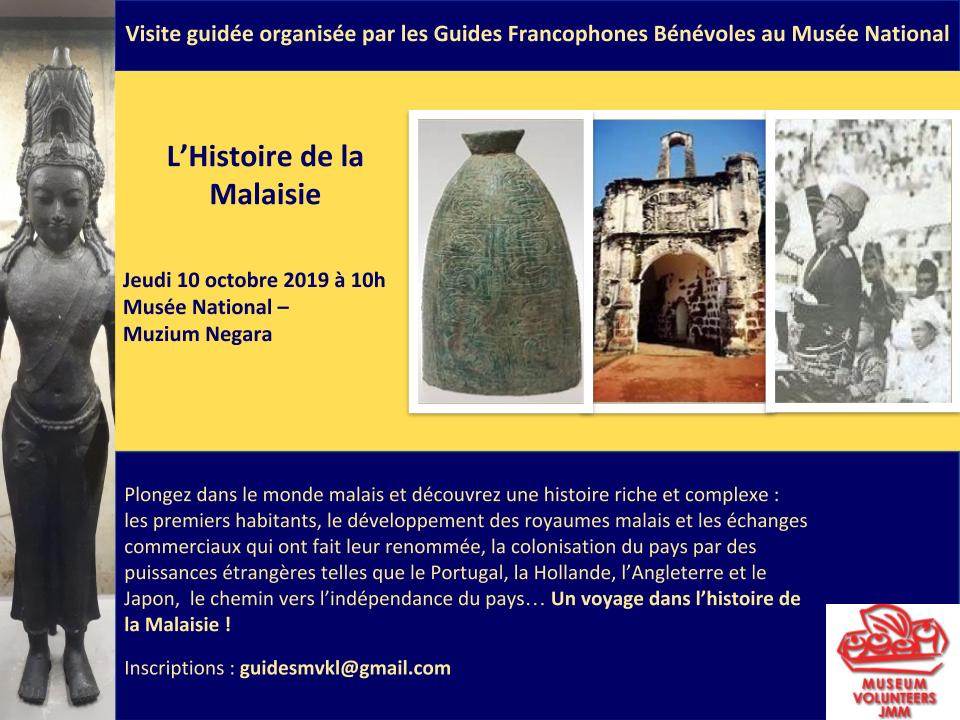 